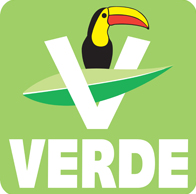 ISIDRO FRANCISCO ROMERO GARCIACOMITÉ EJECUTIVO ESTATAL EN QUERETAROCARGO O ACTIVIDAD ACTUALSECRETARIO DE FINANZAS DEL PVEM EN EL ESTADO DE QUERETARO GRADO MÁXIMO DE ESTUDIOS AUXILIAR ADMINISTRATIVOEXPERIENCIA LABORALSecretaria de FinanzasCOMITÉ EJECUTIVO ESTATAL DEL PVEM EN QUERETARO 	Periodo: 1/06/2014 al 2017Consejero Político COMITÉ EJECUTIVO ESTATAL DEL PVEM EN QUERETAROPeriodo: 01/06/2014 al 2017Auxiliar AdministrativoINICIATIVA PRIVADAPeriodo: 2007 a la Fecha